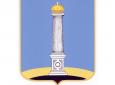 УЛЬЯНОВСКАЯ ГОРОДСКАЯ ИЗБИРАТЕЛЬНАЯ КОМИССИЯПОСТАНОВЛЕНИЕ 12 сентября 2015 года 						 № 100/719-3г. УльяновскО рассмотрении заявления о нарушении избирательного законодательства Мошонкиной Ю.М.Рассмотрев поступившее в Ульяновскую городскую избирательную комиссию заявление о нарушении избирательного законодательства Мошонкиной Ю.М. (вх. № 58-Д от 12.09.2015), Ульяновская городская избирательная комиссия установила:В соответствии с пунктом 4 статьи 20 Федерального закона от 12 июня 2002 года № 67-ФЗ «Об основных гарантиях избирательных прав и права на участие в референдуме граждан Российской Федерации» (далее – Федеральный закон) избирательные комиссии обязаны в пределах своей компетенции рассматривать поступившие к ним в период избирательной кампании обращения о нарушении закона, проводить проверки по этим обращениям и давать лицам, направившим обращения, письменные ответы в пятидневный срок.26 июня 2015 года в периодическом печатном издании «Ульяновск сегодня» опубликовано решение Ульяновской Городской Думы от 24.06.2015 № 61 «О назначении выборов депутатов Ульяновской Городской Думы пятого созыва».12 сентября 2015 года в Ульяновскую городскую избирательную комиссию поступило заявление о нарушении избирательного законодательства гражданки Мошонкиной Ю.М. (вх. № 60-М от 12.09.2015), в которой сообщается, что 12.09.2015 в Заволжском районе города Ульяновска (школа № 72, ул. Карбышева, 26, пр. Сурова, 11) было организовано и проходило массовое шествие людей, одетых в накидки с символикой партии КПРФ. Заявитель просит привлечь виновных лиц к ответственности в соответствии с действующим законодательством.На момент рассмотрения заявления о нарушении избирательного законодательства доказательств проведения массового шествия людей, одетых в накидки с символикой партии КПРФ именно 12.09.2015 Мошонкиной Ю.М. не представлено.Таким образом, нарушений законодательства о выборах не выявлено.На основании вышеизложенного, руководствуясь статьей 24 Федерального закона от 12 июня 2002 года №67-ФЗ «Об основных гарантиях избирательных прав и права на участие в референдуме граждан Российской Федерации», Ульяновская городская избирательная комиссия постановляет: 1. Разъяснить заявителю положения действующего законодательства.2. Выдать заявителю копию настоящего постановления.3. Контроль за исполнением настоящего постановления возложить на секретаря Ульяновской городской избирательной комиссии О.Ю. Черабаеву.Председатель Ульяновской городской избирательной комиссии				В.И. Андреев Секретарь Ульяновской городской избирательной комиссии 				О.Ю. Черабаева